                                  Встреча Рождества Христова в селе Южное.                Рождество Христово – один из самых главных праздников. Ведь он символизирует приход новой, святой души на землю. К празднику этому все христиане  готовятся долго и тщательно. Нужно это для того, чтобы встретить день рождения Христа по всем правилам. Рождественский праздник обращает нас к истокам наших духовных традиций, к христианским идеалам высокой нравственности и милосердия. Они веками служили важнейшими ценностными ориентирами для людей, основой общественной жизни в России. И сегодня они помогают укреплять моральные устои общества, поддерживать атмосферу взаимоуважения, веротерпимости и согласия. Этот праздник неизменно наполняет сердца миллионов людей светлыми чувствами, несет в их семьи любовь, добро и милосердие.             Так, вечером 6 января в Доме культуры села Южное по всем принятым традициям отмечался праздник Рождества Христова. Приходили ряженые гости с колядками. В колядках принимали участие не только дети, но и взрослые, приносили кутью – Господне угощение. Празднование сопровождалось играми, песнями и плясками. Вокальная группа «Южаночка» исполнила песни «Рождество», «Зимняя сказка». Были прочитаны стихотворения про Рождество, показаны сценки: «Встреча под Рождество», «Рождественские посиделки».               В такие светлые праздники мы ясно осознаем, что мир и совместный созидательный труд на нашей земле зависят  от нас самих. Так пусть же благодатный свет Рождества озаряет наши дома, помогает быть бережнее друг к другу, ценить жизнь во всех её проявлениях. И пусть мир и согласие неизменно царят в наших домах.                                                                              Л.Н.Фокина, директор Южного дома культуры.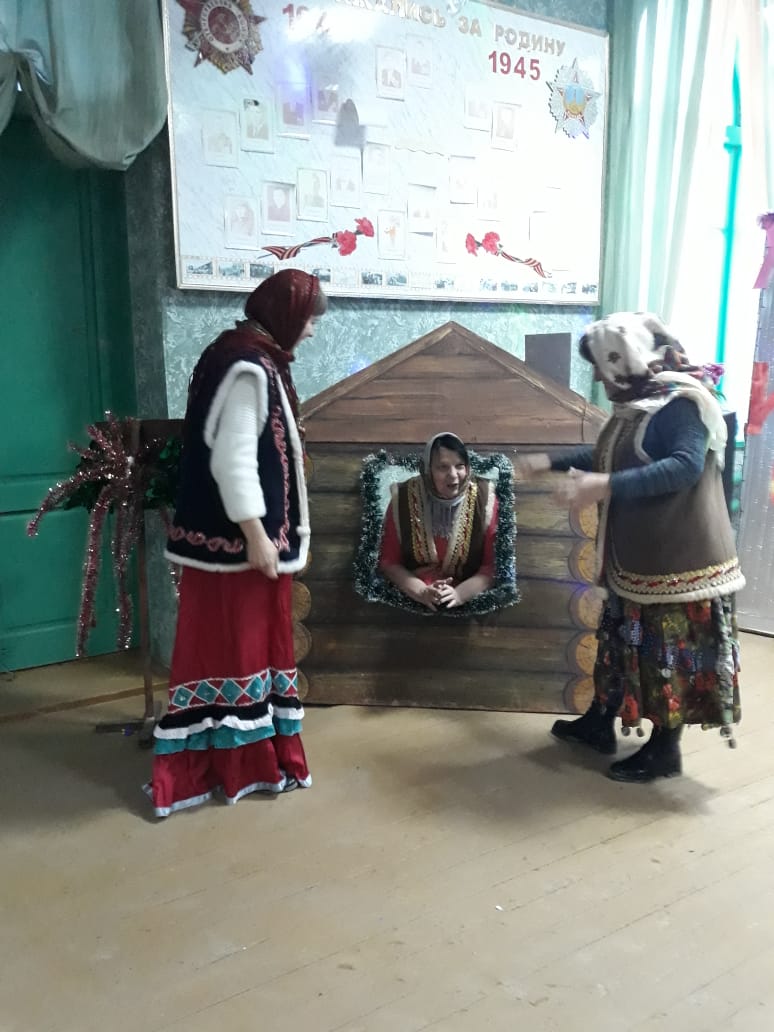 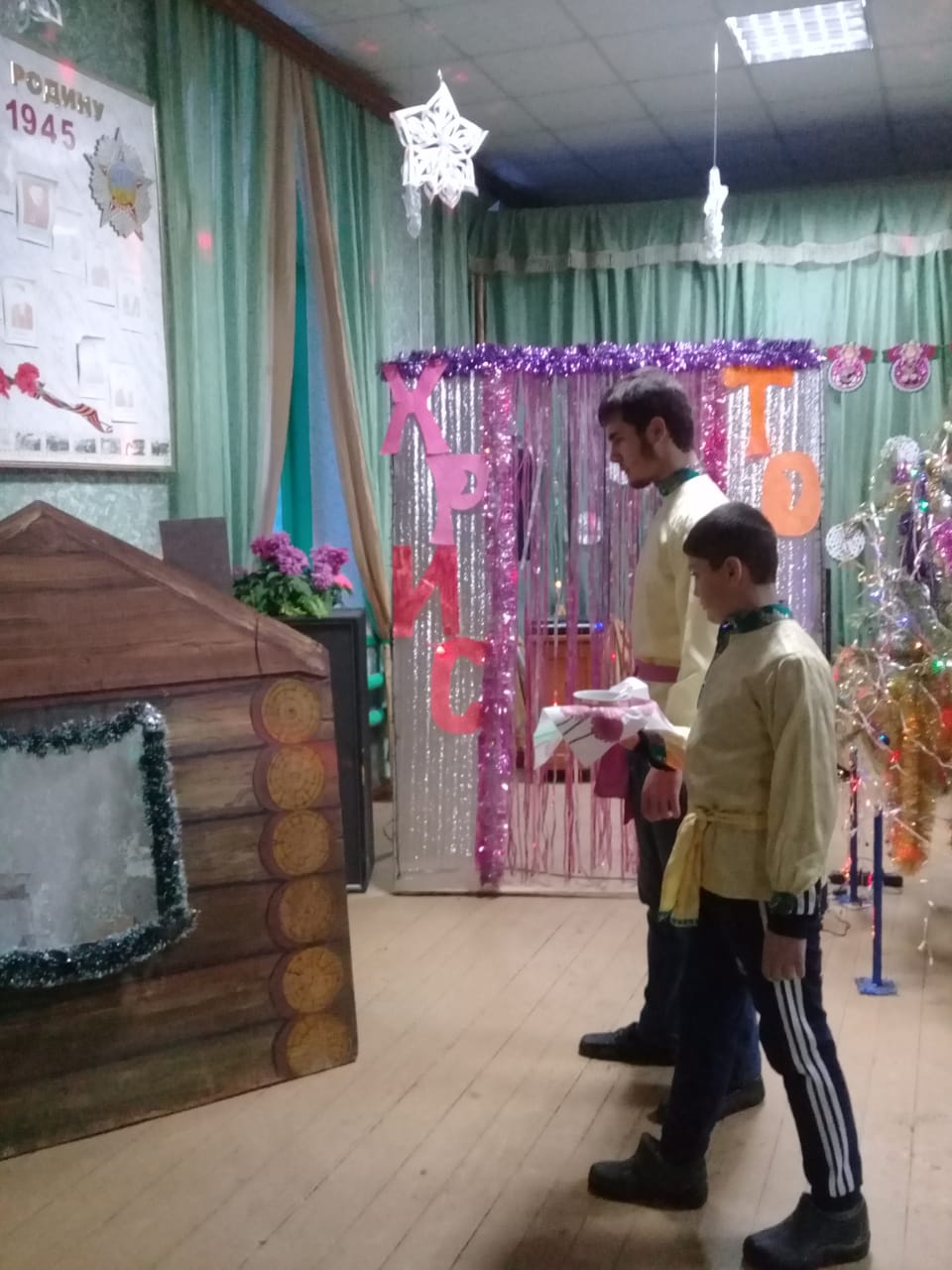 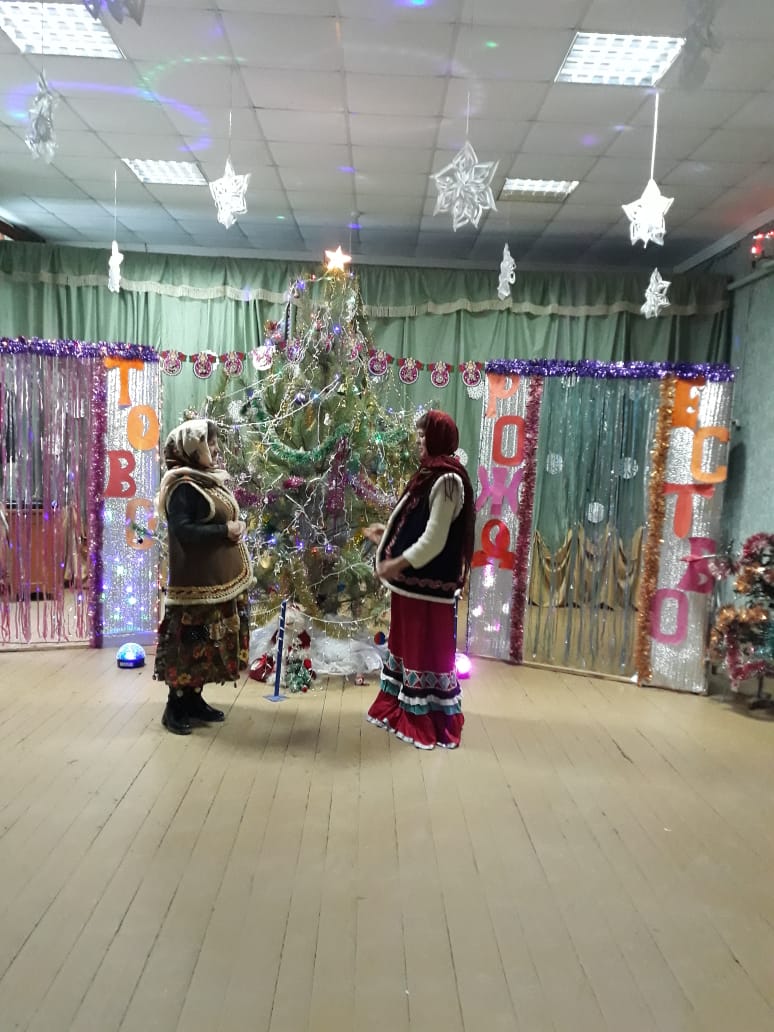 